TOES Success at a Glance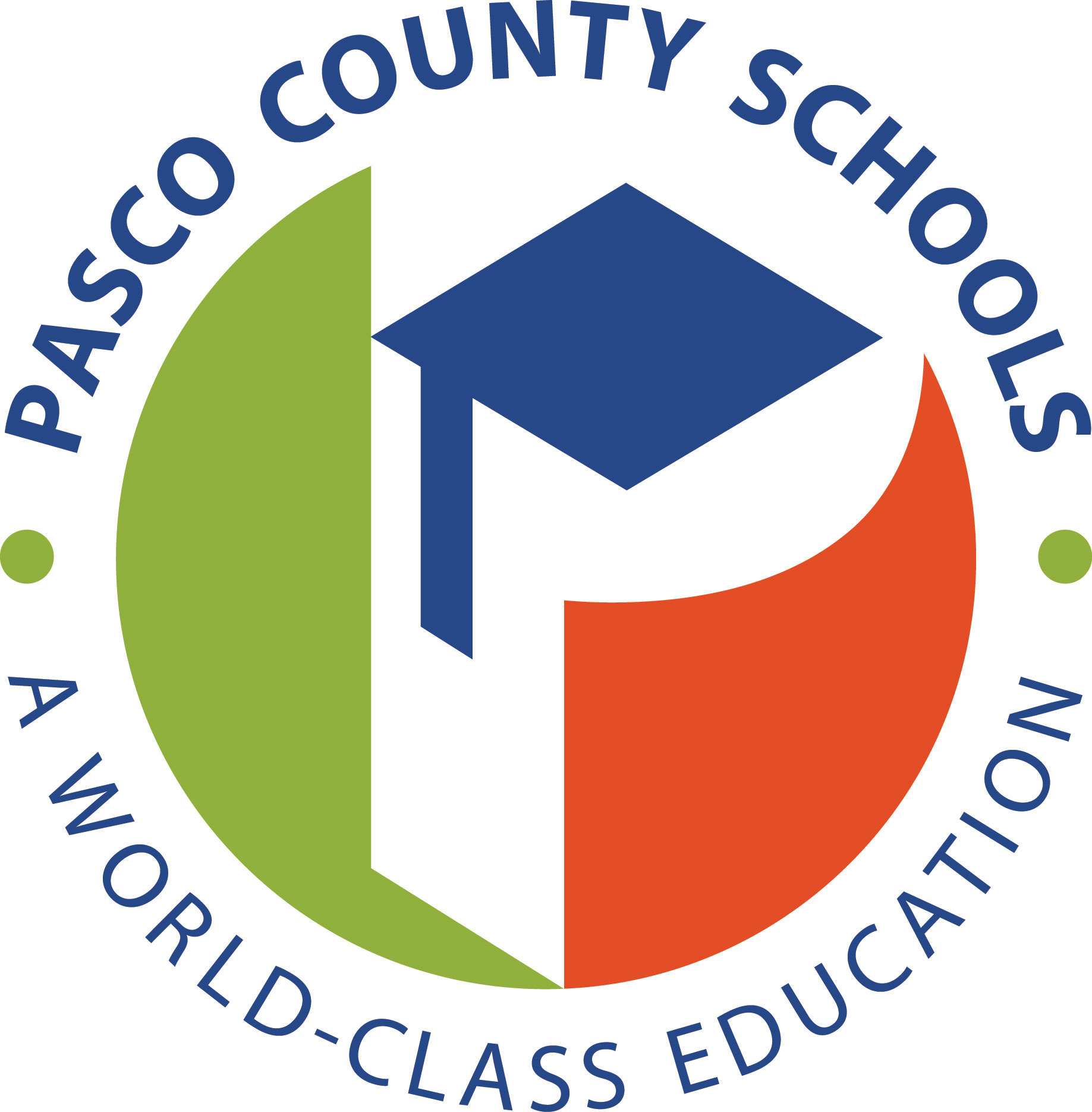 High Impact Instruction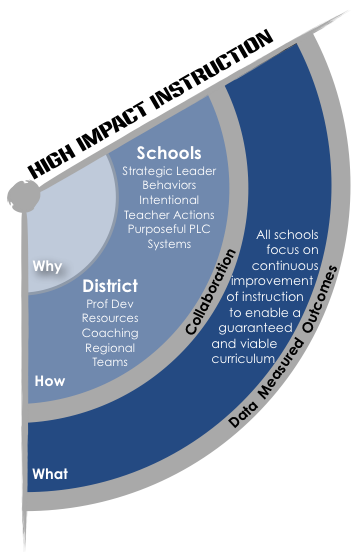 TOES Success at a GlanceData Driven Decisions             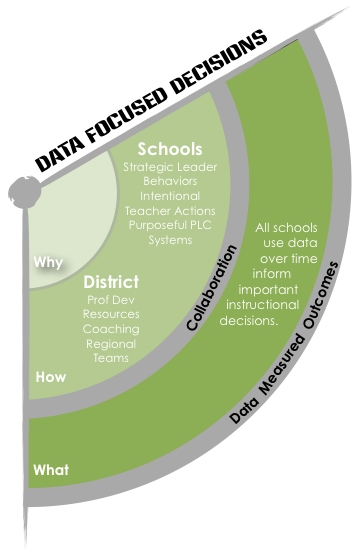 TOES Success at a GlanceCollaborative Culture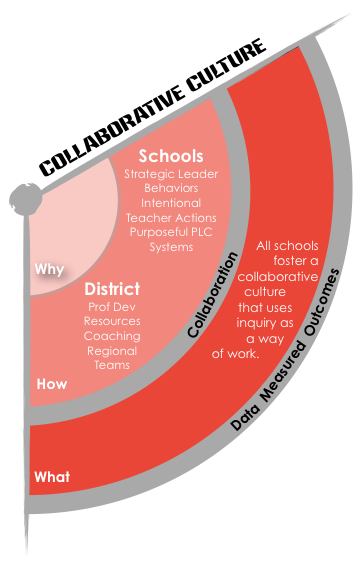 Strategies:Implement Eureka to promote engagement, understanding and independence for all learners.Teachers will incorporate the IPG Practices into their STEM and Humanities instructional blocks of time.Refine the implementation of IRLA in grades K-3 with increased accountability for student conferencing.Strategic implementation of IRLA in grades 4-5 for students not meeting standards in reading.Professional Development:Introduction to Eureka Training Module Study Training K-5, Lead Eureka training; Use Eureka scope and sequencePD provided specifically in the area of conferencing and student strategies for power goal practicePD with the IPG tool, specifically with the core actions 2 & 3.Strategies:Implement Eureka to promote engagement, understanding and independence for all learners.Teachers will incorporate the IPG Practices into their STEM and Humanities instructional blocks of time.Refine the implementation of IRLA in grades K-3 with increased accountability for student conferencing.Strategic implementation of IRLA in grades 4-5 for students not meeting standards in reading.Professional Development:Introduction to Eureka Training Module Study Training K-5, Lead Eureka training; Use Eureka scope and sequencePD provided specifically in the area of conferencing and student strategies for power goal practicePD with the IPG tool, specifically with the core actions 2 & 3.Monitoring-100% of instructional staff complete module study and fluency training (via face to face or video). Monitor with participant training rosters.-Students are able to state their power goal when asked and can describe how to practice it; Students are in the correct level; All students will have a conference at least every 9 days.-Admin, Facilitators, and LDC monitor using the IPG Mathematics Core Action Walkthrough Guide, Quarterly Check data and the Performance Matters PlatformSMART Goal:/TargetsBy the end of the 2017-2018 school year 100% of our teachers will be implementing Core Actions 1 and 2 during Eureka mathematics instruction.By the end of the 2017-2018 school year, 70% of students will demonstrate proficiency on the quarterly checks in Mathematics (K-5) and Humanities (K-2) and ELA (3rd-5th).By the end of the 2017-2018 School year, students with a progress monitoring plan in reading will show at least a .10 growth per month as evidenced in School Pace.Strategies:Establish structures (master schedules for tiers of support) purpose and connections (TBIT, SBIT, revisits) within the school for MTSSPLC’s use Tier 1 data to identify students who are at-risk and students who need enrichmentTeachers utilize ELA and Math resource maps for Tier 3 supportSLT (School Leadership Team) identifies students that are at-risk and work with teachers to monitor their progressSLT provides support to teachers of at-risk studentsSLT assists PLC’s in problem solving supportsProfessional Development:District SLT MeetingsEarly Warning Systems (EWS) Professional Development with new informationStrategies:Establish structures (master schedules for tiers of support) purpose and connections (TBIT, SBIT, revisits) within the school for MTSSPLC’s use Tier 1 data to identify students who are at-risk and students who need enrichmentTeachers utilize ELA and Math resource maps for Tier 3 supportSLT (School Leadership Team) identifies students that are at-risk and work with teachers to monitor their progressSLT provides support to teachers of at-risk studentsSLT assists PLC’s in problem solving supportsProfessional Development:District SLT MeetingsEarly Warning Systems (EWS) Professional Development with new informationMonitoring-Admin, Facilitators, and LDC monitor student proficiency using quarterly check data-Progress monitoring tools (EWS, quarterlies, School Pace) for Tiers 1, 2 and 3-Data discussions and data analysis with each teacher to monitor ongoing student data monthly-Teachers and PLC’s will monitor Eureka Math results from Mid Unit and End of Unit assessmentsSMART Goals/Targets:By the end of the 2017-2018 school year, we will see an increase in student proficiency within each quarter as measured by quarterly checks.By the end of the 2017-2018 school year, we will see an increase in student proficiency for students in the lowest quartile within each quarter as measured by quarterly checks.Strategies:Growth Mindset theme across school and Staff Focus GroupsGrowth Mindset kickoff event with Vera Jones during Planning WeekEngagement in events focused on theme throughout the yearStaff Gallup Poll Survey5th Grade Student Gallup Poll SurveyStaff School Climate Focus GroupStudent Leadership teams and focus groupsClear, consistent, open and ongoing communication by teachers (to parents) and administration (Weekly updates)Administration conducts quarterly attendance recognition event for studentsTeachers present at Open House on the importance of on-time, regular attendanceAdministration posts school-wide attendance data on social mediaGuidance maintains attendance data and intervenes with social worker when necessaryTOES Staff communicates with parents when a child has three consecutive absencesProfessional Development:Early Warning Systems (EWS) Professional Development with new information.Strategies:Growth Mindset theme across school and Staff Focus GroupsGrowth Mindset kickoff event with Vera Jones during Planning WeekEngagement in events focused on theme throughout the yearStaff Gallup Poll Survey5th Grade Student Gallup Poll SurveyStaff School Climate Focus GroupStudent Leadership teams and focus groupsClear, consistent, open and ongoing communication by teachers (to parents) and administration (Weekly updates)Administration conducts quarterly attendance recognition event for studentsTeachers present at Open House on the importance of on-time, regular attendanceAdministration posts school-wide attendance data on social mediaGuidance maintains attendance data and intervenes with social worker when necessaryTOES Staff communicates with parents when a child has three consecutive absencesProfessional Development:Early Warning Systems (EWS) Professional Development with new information.Monitoring-Gallup Poll Survey and Staff Climate Survey results-Staff School Climate Focus Group feedback-Student Leadership Discussions-EWS data through Pasco Star and my PGS-Data entry/teachers monitor daily student attendance-Administration/social worker monitors weekly attendance statisticsSMART Goals/Targets:By the end of the 2017-2018 school year, we will increase the percentage of staff engagement to a 60% as measured by the Gallup Poll survey.By the end of the 2017-2018 school year, we will increase the percentage of student engagement to 76% as measured by the Gallup Poll survey.By the end of the 2017-208 school year, we will increase the overall parent communication given by teachers and administration.